竞价文件采购方式：线上竞价项目名称：广东省监狱管理局文印室复印设备维修和保养服务项目     广东省监狱管理局云采链（广州）信息科技有限公司二零二三年五月第一章竞价须知本项目通过云采链线上采购一体化平台进行竞价，参与竞价的供应商必须登录平台进行注册，注册成功后方可参与项目竞价。语言要求供应商提交的响应文件以及供应商与采购人或平台就有关项目的所有来往函电均应使用中文书写。供应商提交的文件或资料可以用另一种语言，但相应内容应附有中文翻译本，由翻译机构盖章或者翻译人员签名。两种语言不一致时以中文翻译本为准。  在云采链平台参与项目竞价后放弃成交资格超过三次（含三次）的供应商连同该供应商同一法人名下所有公司将被列入平台黑名单，永久不得参与平台的项目竞价。  竞价须知竞价说明参与竞价的供应商应承担所有与准备和参加竞价有关的费用，不论竞价的结果如何，采购人和代理机构均无义务和责任承担这些费用。参与竞价的供应商必须按竞价附件的格式填写，不得随意增加或删除表格内容。除单价、金额或项目要求填写的内容外，不得擅自改动竞价附件内容，否则将有可能影响成交结果，不推荐为成交候选人。参与竞价的供应商需对用户需求书的所有条款进行整体响应，用户需求书条款若有一条负偏离或不响应，不推荐为成交候选人。若成交供应商自身原因无法完成本项目，则采购人有权利保留追究责任。成交供应商因自身原因被取消成交资格，采购人可重新启动采购或按竞价公告规定顺延推选符合要求的供应商作为成交人。若本项目竞价采购失败，采购人将重新采购，届时采购人有权根据项目具体情况，决定重新采购项目的采购方式。成交供应商若无正当理由恶意放弃成交资格，采购人有权将拒绝其参加本项目重新组织的竞价采购活动。如采购人或代理机构在审核或复核参与竞价的供应商所提交的竞价资料时，供应商须无条件配合；期间若发现存在弄虚作假或相关的失信记录或违反国家法律法规等相关的不良情形，采购人可取消其成交资格并保留追究责任的权力。参与竞价的供应商向我司咨询的有关项目事项，一切以竞价文件规定和竞价公告规定以及本公司的书面答复为准，其他一切形式均为个人意见，不代表本公司的意见；参与竞价的供应商应认真阅读、并充分理解竞价文件的全部内容（包括所有的补充、修改内容重要事项、格式、条款、服务要求和技术规范、参数及要求等）。供应商没有按照竞价文件要求提交全部资料，或者参与竞价所上传的文件没有对竞价文件在各方面都作出实质性响应是供应商的风险，有可能导致其竞价被拒绝，或被认定为无效竞价。采购人有权拒绝接受任何不合格的货物或服务，由此产生的费用及相关后果均由成交供应商自行承担；供应商认为竞价结果损害其权益的，应按照云采链平台相关指引在规定的时间内向采购人或代理机构提交书面质疑，不提交的视为无异议，逾期提交将不予受理。本竞价公告和竞价文件的解释权归“云采链线上采购一体化平台”所有。竞价文件的澄清或修改采购人或者采购代理机构可以对已发出的竞价文件进行必要的澄清或者修改。澄清或者修改的内容将在云采链平台上发布澄清（更正/变更）公告。无论澄清或者修改的内容是否影响竞价，平台将以短信形式通知所有的报名供应商；报名供应商应按要求履行相应的义务；如报名截止时间少于一个工作日的，采购人或者采购代理机构应当相应顺延报名的截止时间。采购人或者采购代理机构发出的澄清或修改（更正/变更）的内容为竞价文件的组成部分，并对供应商具有约束力。报名要求（参与竞价的供应商资质要求: 报名时需要提供以下盖章资料，并对上传的报名文件资料承担责任）具有独立承担民事责任的在中华人民共和国境内注册的法人或其他组织（提供法人或其他组织的营业执照等证明材料）；供应商完全响应本项目用户需求的条款、内容及要求的，提供用户需求书响应声明函即可，格式详见附件； 本项目不接受联合体竞价，且供应商须提供供应商资格声明函，格式详见附件； 供应商总公司或分支机构注册地址在广州市内，提供营业执照等证明材料。报价要求（报价时需要提供以下盖章资料，并对上传的竞价文件资料承担责任）通过报名供应商应根据本公告要求，在规定的竞价时间内对采购项目进行报价，同时按本公告要求完整、真实、准确地填写并上传相应报价附件（报价表）。公告中的报价次数指报价期间供应商可进行的最多报价次数。如报价次数为2次，指供应商最多可进行2次报价。如供应商只进行1次报价，则以此次报价为准；如供应商因报价有误或其他原因需重新进行第2次报价，则以第2次报价为准，以此类推。确定成交候选人本项目以最低价成交的方式确定成交供应商。报价时间截止后，系统按报价（经价格核准后的价格）由低到高顺序排列，报价最低的为第一成交候选人，报价相同的，按报价时间在前的为第一成交候选人；报价次低的为第二成交候选人，以此类推。无效报价参与竞价的供应商报价超过最高限价或低于最低限价或超过项目对应产品单项最高限价的视为无效报价。参与竞价的供应商须提供本项目要求的资质文件，如果不按公告规定或竞价文件要求等相关规定提供符合要求的资质文件，将被视为无效报价；参与竞价的供应商须对本项目采购内容进行整体报价，任何只对其中一部分内容进行的报价都被视为无效报价。报价表以及有报价供应商落款的报价文件必须加盖报价供应商公章，否则视为无效报价；大写金额和小写金额不一致的，以大写金额为准；单价金额小数点或者百分比有明显错位的，以报价表的总价为准，并修改单价；总价金额与按单价汇总金额不一致的，以单价金额计算结果为准；不接受总价优惠折扣形式的报价，供应商应将对项目的优惠直接在清单报价中体现出来。如果供应商不接受对其错误的更正，其报价将被视为无效报价；按有关法律、法规、规章属于报价无效的。有下列情形之一的，视为串通竞价，其报价无效：存在单位负责人为同一人或存在控股、管理关系的不同单位参与同一竞价项目；不同供应商的响应文件由同一单位或者个人编制；不同供应商委托同一单位或者个人办理竞价事宜；不同供应商使用同一IP地址参与竞价；不同供应商的响应文件载明的项目管理成员或者联系人员为同一人；不同供应商的响应文件异常一致或者报价呈规律性差异；不同供应商的响应文件相互混淆；不同供应商的平台使用费从同一单位或者个人的账户转出；竞价活动失败出现下列情况的，本次竞价活动失败：(1)报名供应商不足3家；(2)报价供应商不足3家；出现影响采购公正的违法、违规行为的；因重大变故，采购任务取消的；使用费成交供应商须向平台服务商云采链线上采购一体化平台缴纳平台使用费，金额为成交金额的1.5%（四舍五入取整数）；成交供应商无正当理由放弃成交资格的必须按竞价公告等相关规定缴纳相应的平台使用费；如确实因不可抗力放弃成交资格的，应在不可抗力发生后三个工作日内予以通知采购代理机构并提供相关的证明；如逾期，采购代理机构不予退还平台使用费；联系方式扫码关注微信公众号“云采链互联服务平台”，即可在线咨询相关事项。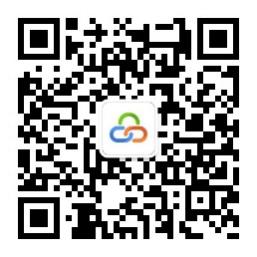 第二章 用户需求书说明：响应供应商须对本项目进行整体响应，任何只对其中一部分进行的响应都被视为无效响应。项目一览表维修和保养对象维修和保养服务内容（以年为周期，服务期限为两年，具体起止时间双方协商确定），费用实行全包干：主要是上门维护，地点为设备使用所在地。供应方需每月上门对机器设备进行至少一次的日常维护保养。在周一至周五的正常工作时间内，维修响应时间是接到报修电话后 4 个小时内，技术人员到达客户故障设备所在地，免费维修，不计次数。对于采购方的每一次服务请求，供应方全程跟踪并详细记录服务的处理方式、过程、结果，每次维护服务后填写《定点维修维护服务单》，如实反映设备的运转情况，并由双方签字确认，同时，供应方通过电话或现场回访的方式进行客户满意度调查。为使采购方合约设备能够正常运作，供应方向采购方提供为上述目的所必要的零配件和耗材，包括：碳粉、载体、感光鼓/带，彩色墨粉（仅适用于可产生彩色印量的签约设备）和其他为了正常操作签约设备所必须的零配件和耗材等。供应方为保证合约设备的正常运作，有权选择其认为合适的零配件更换。零配件和耗材需为原厂品牌的部件产品。临时紧急维修主要是实施上门维修，地点为设备所在地。非工作时间（包括节、假日）紧急维修维护响应时间是接到报修电话后8 个小时内，技术人员到达客户故障设备所在地进行维修。如有特殊情况不能按时到达，应及时通知采购方。供应方耗材送货期限：收到采购人订单后一个工作日内交货，紧急采购则按照采购人要求时间送达，需派专人送货上门，不得通过快递形式送货。供应方需负责耗材和配件等设备的安装、调试。供应方应具备一定的货物存储能力，当产品出现质量问题或采购人有临时配送要求时，能够满足及时更换和临时采购的需求。前两年供应商服务提供情况：2021.2-2022.12共上门维护保养服务29次，提供设备耗材（粉盒、废粉盒、感光鼓等）64个，更换零配件14次。实施地点：广州市白云区广园中路298号办公楼文印室。供应商资格条件：供应方需持有有效的营业执照。供应方办公场所应在广州市区内，或在广州市区内有分支机构。履约保证金在《成交通知书》发出后10个工作日内，供应方须向采购人支付合同金额的5%作为履约保证金，并签订合同。履约保证金在合同终结后如无违约行为则一次性无息返还。发生以下情形，经调查属实的，扣除20%履约保证金：货物质量验收不合格，供应方不及时处理反馈的；未按采购人时间、数量要求供货的（提前一天与采购人协商，且未影响正常办公的除外）；供应方工作人员不遵守管理规定的。发生以下情形，经调查属实的，扣除50%履约保证金：未按合同要求及时响应采购人的上门服务请求而影响采购人生产或办公无法正常进行的；同一种货物连续两次验收不合格并不及时退换货导致办公无法进行的；组织架构发生调整，或经营场所、联系人、联系方式发生变更，未及时通知采购人业务部门，造成无法及时联系的。如在合同执行期间因供应方违约导致履约保证金部分扣除，供应方需在5个工作日内将扣除的履约保证金补齐。合同签订与款项支付：项目服务期限为两年，合同一年一签，第一年服务期到期后，对成交供应商服务满意情况下，再签订第二年服务合同。合同签订后，采购方于每半年结束后15个工作日内支付本年度合同款项的50%，供应方需提供合格的半年验收报告和正式发票。违约责任：供应方无正当原因，未能履行本合同的义务，或供应方未经采购方同意，擅自更换设备部件，导致采购方办公无法正常进行，则采购方有权解除本合同，同时，供应方向采购方支付合同价款20%违约金，违约金不能弥补采购方损失的，供应方继续赔偿。更换部件时，未经采购方同意，供应方擅自更换非原厂品牌/或假冒伪劣的部件产品，供应方退还采购方所付的部件费用，并免费更换原品牌部件，如果造成设备损坏，按市场价格赔偿。供应方未按本合同约定时间提供服务，每逾期一日，向采购方支付合同金额3‰违约金，逾期15日以上，采购方有权解除合同。第三章报价附件报价表注：供应商必须按报价表的格式填写，不得增加或删除表格内容。除品牌、下浮率或项目要求填写的内容外，不得擅自改动报价表内容，否则影响成交结果，不推荐为成交候选人。所有价格均系用人民币表示，单位为元，均为含税价。平台上报价与报价表合计不一致的，以报价表合计（经价格核准后的价格）为准。报价表必须加盖单位公章，否则视为无效报价。供应商名称（单位盖公章）：                     日期：                      用户需求书响应声明函致：广东省监狱管理局、云采链（广州）信息科技有限公司关于贵单位、贵司发布广东省监狱管理局文印室复印设备维修和保养服务项目的竞价公告，本公司（企业）愿意参加采购活动，并作出如下声明：本公司（企业）承诺在报名时已对于用户需求书中的各项条款、内容及要求给予充分考虑，明确承诺对于本项目的用户需求中的各项条款、内容及要求均为完全响应，不存在任意一条负偏离或不响应的情况。本公司（企业）清楚，若对于用户需求书各项条款存在任意一条负偏离或不响应的情况，不被推荐为成交候选人的要求。本公司（企业）承诺在本次采购活动中，如有违法、违规、弄虚作假行为，所造成的损失、不良后果及法律责任，一律由我公司（企业）承担。备注：本声明函必须提供且内容不得擅自删改，否则视为响应无效。本声明函如有虚假或与事实不符的，作无效报价处理。供应商名称（单位盖公章）：				日期：				          供应商资格声明函致：广东省监狱管理局、云采链（广州）信息科技有限公司：关于贵单位、贵公司发布 广东省监狱管理局文印室复印设备维修和保养服务项目的采购公告，本公司（企业）愿意参加竞价，并声明：一、本公司（企业）具备以下条件：（一）具有独立承担民事责任的能力；（二）具有良好的商业信誉和健全的财务会计制度； （三）具有履行合同所必需的设备和专业技术能力；（四）有依法缴纳税收和社会保障资金的良好记录；（五）参加政府采购活动前三年内，在经营活动中没有重大违法记录；（六）法律、行政法规规定的其他条件。二、本公司（企业）具备独立完成合同内容的专业服务能力。三、本公司有固定的经营场所，信誉良好、售后维护服务好，并且在经营活动中无严重违法记录。四、本公司（企业）在本项目中不转包、分包或拆分合同项目，且不联合竞价。五、本公司（企业）不与所参投的本项目其他供应商存在隶属关系或同属一母公司或法人。本公司（企业）承诺在本次采购活动中，如有违法、违规、弄虚作假行为，所造成的损失、不良后果及法律责任，一律由我公司（企业）承担。特此声明！备注：本声明函必须提供且内容不得擅自删改，否则视为响应无效。本声明函如有虚假或与事实不符的，作无效报价处理。供应商名称（单位盖公章）：           日期：          项目名称数量服务期最高限价（含税）广东省监狱管理局文印室复印设备维修和保养服务项目1项2年人民币66000元设备品牌设备型号序列号密级备注富士施乐D95832323富士施乐VI3370709338序号项目名称数量单位报价（人民币 元）备注1广东省监狱管理局文印室复印设备维修和保养服务项目1项